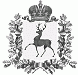 АДМИНИСТРАЦИЯ КУШНУРСКОГО СЕЛЬСОВЕТАШАРАНГСКОГО МУНИЦИПАЛЬНОГО РАЙОНА  НИЖЕГОРОДСКОЙ ОБЛАСТИПОСТАНОВЛЕНИЕот 03.07.2017 года                                                                                  № 13О разработке проекта Местных нормативов градостроительного проектированияКушнурского сельсоветаШарангского муниципального районаНа основании ст. 29.1, ст. 29.4 Градостроительного кодекса Российской Федерации, Федерального закона от 06 октября 2003 № 131-ФЗ "Об общих принципах организации местного самоуправления в Российской Федерации", Закона Нижегородской области от 08 апреля 2008 № 37-З "Об основах регулирования градостроительной деятельности на территории Нижегородской области", Устава Кушнурского сельсовета Шарангского муниципального района Нижегородской области, администрация Кушнурского сельсовета Шарангского муниципального района п о с т а н о в л я е т:        1.Разработать проект Местных нормативов градостроительного проектирования Кушнурского сельсовета Шарангского муниципального района Нижегородской области.         2.Опубликовать настоящее постановление в порядке, установленном Уставом Кушнурского сельсовета Шарангского муниципального района Нижегородской области         3.Контроль за исполнением настоящего постановления оставляю за собойГлава администрации                                  С.В.Лежнин